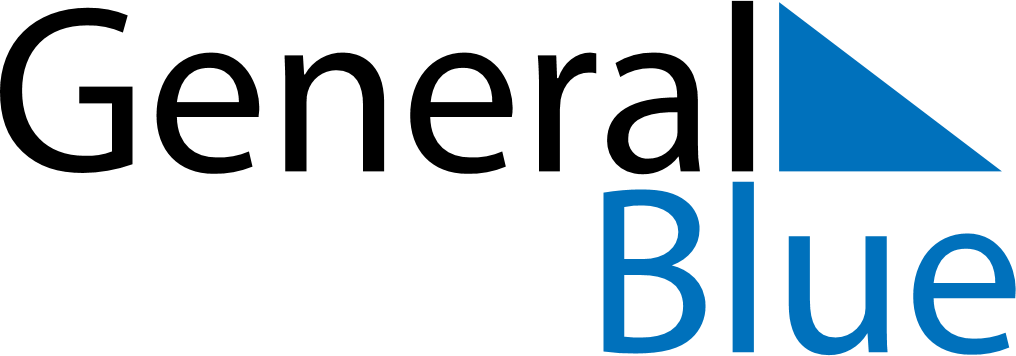 Weekly CalendarSeptember 28, 2025 - October 4, 2025Weekly CalendarSeptember 28, 2025 - October 4, 2025Weekly CalendarSeptember 28, 2025 - October 4, 2025Weekly CalendarSeptember 28, 2025 - October 4, 2025Weekly CalendarSeptember 28, 2025 - October 4, 2025Weekly CalendarSeptember 28, 2025 - October 4, 2025Weekly CalendarSeptember 28, 2025 - October 4, 2025SundaySep 28SundaySep 28MondaySep 29TuesdaySep 30WednesdayOct 01ThursdayOct 02FridayOct 03SaturdayOct 045 AM6 AM7 AM8 AM9 AM10 AM11 AM12 PM1 PM2 PM3 PM4 PM5 PM6 PM7 PM8 PM9 PM10 PM